О внесении изменений  и дополнений в постановление № 96 от 09.11.2016 года администрации Ефремкасинского сельского поселения Аликовского района Чувашской Республики «Об  утверждении административного регламента администрации Ефремкасинского сельского поселения Аликовского района Чувашской Республики  по предоставлению муниципальной услуги «Выдача разрешения на ввод объекта в эксплуатацию».В целях приведения в соответствие с действующим законодательством, административного регламента  администрация Ефремкасинского сельского поселения Аликовского района Чувашской Республики  по предоставлению муниципальной  услуги «Выдача разрешения на ввод объекта в эксплуатацию» администрация Ефремкасинского сельского поселения Аликовского района Чувашской Республики п о с т а н о в л я е т:1. В п.2.4  слова «десяти дней» заменены словами «семи рабочих дней»;         1.1. В п.2.5 слова: «Приказ Министерства регионального развития Российской Федерации от 11 августа 2006 г. № 93 «Об утверждении инструкции  о порядке заполнения формы градостроительного плана земельного участка», Приказ Министерства регионального развития Российской Федерации от 10 мая 2011 года № 207 ««Об утверждении формы градостроительного плана земельного участка» заменить словами:  «Приказ Министерства строительства и жилищно-коммунального хозяйства РФ от 25 апреля 2017 года № 741/пр «Об утверждении формы градостроительного плана земельного участка и порядка ее заполнения»; 1.2 В  подпункте 3 пункта 2.6 после слова «участка» дополнить словами: «представленный для получения разрешения на строительство»; 1.3 В  подпункте 5 пункта 2.6 слова «договора» заменить  словами «договора строительного подряда»; 1.4 В подпункте 6 п.2.6 слова «лицом, осуществляющим строительство, и застройщиком или техническим заказчиком в случае  осуществления строительства, реконструкции на основании договора»  заменены словами ««лицом, осуществляющим строительство, и застройщиком или техническим заказчиком в случае  осуществления строительства, реконструкции на основании договора строительного подряда»;1.5  В  подпункте 5 пункта 2.6 слова «договора» заменить  словами «договора строительного подряда»;1.6 Подпункт 13 п.2.6   изложить в следующей редакции: « технический план объекта капитального строительства, подготовленный в соответствии с Федеральным законом от 13 июля 2015 года № 218-ФЗ «О государственной регистрации недвижимости»;1.7 п.2.6 дополнить подпунктом 14 следующего содержания: «Правительством Российской федерации могут устанавливаться помимо предусмотренных частью 3 настоящей статьи иные документы, необходимые для получения разрешения на  ввод объекта в эксплуатацию, в целях получения в полном объеме  сведений, необходимых для постановки объекта капитального строительства на государственный  учет»;1.8 В  п/п 2 п.2.9  слова «градостроительного плана земельного участка» заменить словами: «к строительству, реконструкции объекта капитального строительства, установленным на дату выдачи представленного для получения разрешения на строительство  градостроительного плана земельного участка»;1.9 п.2.9 дополнить  пунктом 6 следующего  содержания: « несоответствие объекта капитального строительства разрешенному использованию земельного участка и (или) ограничениям, установленным в соответствии с земельным и иным законодательством Российской Федерации на дату выдачи представленного для получения разрешения на строительство градостроительного плана земельного участка градостроительным  регламентом»; 1.10 п.2.9 дополнить подпунктом 7 следующего содержания: неполучение (несвоевременное получение) документов , запрошенных в соответствии с частями 3.2 и 3.3 настоящей статьи,  не может  являться основанием для отказа в выдаче  разрешения на ввод объекта  в эксплуатацию;1.11 п.2.9 дополнить подпунктом 8 следующего содержания: неполучение (несвоевременное получение) документов , запрошенных в соответствии с частями 3.2 и 3.3 статьи 55 ГрК РФ,  не может  являться основанием для отказа в выдаче  разрешения на ввод объекта  в эксплуатацию;1.12в н.3.1.6. слова «утвержденный приказом  Министерства строительства и жилищно-коммунального хозяйства Российской Федерации  от 19 февраля 2015 года № 117 «Об утверждении формы разрешения на строительство и формы разрешения на строительство и формы разрешения на ввод объекта в эксплуатацию», заменить словами: Приказом Министерства строительства и жилищно-коммунального хозяйства Российской Федерации  от 25 апреля 2017 года  № 741/пр «Об утверждении формы градостроительного плана земельного участка и порядка ее заполнения»; 2. Настоящее постановление вступает в силу с момента официального опубликования (обнародования) в муниципальной газете Ефремкасинского сельского поселения «Ефремкасинский вестник».  ЧĂВАШ   РЕСПУБЛИКИЭЛĔК РАЙОНĔ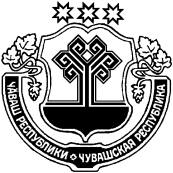 ЧУВАШСКАЯ  РЕСПУБЛИКА АЛИКОВСКИЙ  РАЙОНЕХРЕМКАССИЯЛ ПОСЕЛЕНИЙĚНАДМИНИСТРАЦИЙĚЙЫШĂНУ10.08.2017  № 39 Ехремкасси ялĕ  АДМИНИСТРАЦИЯЕФРЕМКАСИНСКОГО СЕЛЬСКОГО ПОСЕЛЕНИЯПОСТАНОВЛЕНИЕ                       10.08.2017  №39       деревня ЕфремкасыГлава Ефремкасинского сельского поселения                                                                                          В.М.Ефимов